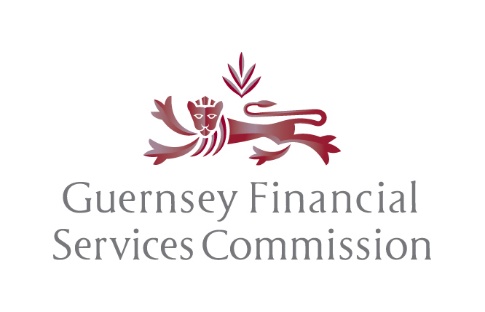 the protection of investors (bailiwick of guernsey) law, 2020 (“the law”)DECLARATION – ROUTE 2								I confirm that we are satisfied that the objective of the Scheme encompasses the mitigation of environmental damage and that the Scheme’s investment criteria meets the notified green criteria as defined in The Guernsey Green Fund Rules and Guidance, 2021.I confirm that we are satisfied that the disclosures in the Scheme’s prospectus meet the requirements of The Guernsey Green Fund Rules and Guidance, 2021.I confirm that the information supplied is complete and correct to the best of my knowledge and belief at the time of submission and that there are no other facts material to the notification of which the Commission should be aware.documentation submittedIn support of the application the following documentation/information accompanies this form (please tick):we support this notification and agree to the declaration made in this form the data protection (bailiwick of guernsey) law, 2017For the purpose of the Data Protection (Bailiwick of Guernsey) Law, 2017 please note that any personal data provided to the Commission will be used by the Commission to discharge its regulatory activities and statutory functions. Further information, relating to the Commission’s Data Protection policy, can be located on the website at www.gfsc.gg/data-protectionnotesNote 1:	The firm nominated for CDD in accordance with the provisions of section 4.8.1. of the Handbook on Countering Financial Crime and Terrorist Financing.Note (a): The form must be signed by a director or in relation to an unincorporated body, any member of the committee or similar governing body.full name of the scheme and Commission reference number:       address:      open or closed ended scheme?       authorised or registered?       name of designated administrator:       address:      name of designated trustee or custodian (in respect of open-ended schemes):       address:      Name of Nominated Firm for Investor CDD (see Note 1):       address:      confirmation that the Scheme will be a Route 2 guernsey green fund prospectus page refwhich green criteria will be applied to the scheme prospectus page refdetails of the investment objective and investment criteria of the schemeprospectus page refconfirmation as to whether the governing body of the scheme will incorporate environmental social & governance (“esg”) principles into its investment analysis and decision making processesPROSPECTUS PAGE REFThe prescribed fee has been made by BACS payment to the Guernsey Financial Services Commission’s bank account;Final versions of the prospectus, offer document or equivalent, including the application form, subscription agreement or equivalent.Signed  Date          Name and position(See Note (a) below)Institution & Commission reference numberRole in connection with the Scheme AddressTelephone number